4. ¿Le parece a usted que el precio del colchón está acorde con la calidad del producto?Si     78%                        No   22%En la encuesta se puede observar que el 78% de los encuestados están de acuerdo con los precios, porque van acorde con la calidad del producto.  Pero existe un 22% que consideran los precios están elevados, y que se les hace difícil adquirir un colchón por la situación económica que atraviesa el país.5. ¿Usted recomendaría la marca de colchones Chaide y Chaide para que sea comprada por otras personas?Si           95%                   No        5%El 95% de las personas que han comprado los colchones Chaide y Chaide manifiestan haber recomendado estos colchones a sus allegados., por la gran comodidad y confort que brindan estos productos.6. ¿Considera usted que el servicio que ofrece la garantía es conveniente?Si      17%                         No      83%Como muestran las encuestas, en la actualidad existen deficiencias para brindar un buen uso de la garantía.  Esto se debe a que existen muchos trámites que deben realizar los consumidores para hacer uso de la garantía.  No existe un técnico en la ciudad de Guayaquil que identifique el daño del producto, que indique si dicho daño puede ser cubierto por la garantía o no;  y en el caso que el daño del colchón no sea cubierto por la garantía, no hay quien indique cuál sería su costo de reparación antes de ser examinado por los técnicos de la fábrica en Quito.Por lo expuesto anteriormente se recomienda contratar una persona especializada en esta materia, que pueda examinar las posibles fallas de los colchones y estimar su costo aproximado de reparación, antes de ser enviado a la fábrica de Quito, de esta manera se evitarían contratiempos, y costos inesperados por la reparación de los colchones a los clientes.3.3.4.- Análisis De La CompetenciaPara la empresa ESBIN SA., existe un solo tipo de competidor, que son  las empresas dedicadas a la distribución  de colchones de otras marcas. Por la confidencialidad existente en las empresas, es difícil acceder a información que nos permita conocer las actividades que realiza la competencia para ganar mercado. Con el propósito de realizar una comparación entre ESBIN SA., y las empresas de la competencia, nuestro análisis  de la competencia se basó en una investigación de mercado realizada por el departamento de ventas de la empresa en estudio, efectuado en el año 2002, el cual produjo los siguientes datos:Cuadro N°  30: Datos de Colchones Fabricados y Vendidos en el año 2002Colchones fabricado y vendidos en el Ecuador en el año 2002: 666.666 colchones aproximadamente.Colchones producidos por Chaide y Chaide: 300.000 colchones al añoColchones distribuidos por ESBIN S.A.  116.000 colchones al añoColchones Paraíso distribuidos: 51.000 colchones al añoColchones Regina distribuidos: 26.333 colchones al añoColchones Rexiflex y Gerardo Ortiz distribuidos: 51.500 colchones al año.Otros Colchones distribuidos: 12890 colchones al año.    Fuente: Departamento de VentaEn este estudio se tomó en cuenta el tipo de producto y servicios que brindan  las empresas competidoras;  así como calidad y precios,  para determinar el porcentaje de cuota de mercado que posee cada empresa.Según este estudio de mercado se pudo identificar la marca de colchón líder en cada una de las características mencionadas anteriormente, y la importancia que otorgan a las mismas los clientes y consumidores potenciales.Cuadro N° 31: Participación en el mercado de las distribuidoras de colchones según la calidad y precio.Fuente Administración de ESBIN SA.El líder en  cuota de mercado de este tipo de empresas, por calidad y precios de los productos que ofrece lo ocupa ESBIN SA., con su producto colchones “Chaide y Chaide” con un 45% de participación en el mercado.Le siguen con un 20% las empresas distribuidoras de colchones Paraíso.También están presentes en el mercado las empresas distribuidoras de los Colchones Rexiflex, Colchones Gerardo Ortiz y Colchones American, con un 20% de participación.Y finalmente otros distribuidores tienen una participación menor  del 5% en el mercado.Por este motivo implementaremos una estrategia competitiva donde la fuerza de venta esté basada en  la calidad del producto y el precio.De esta manera nuestras acciones estarán dirigidas a analizar y destacar los diferentes modelos de colchones; así como los precios que ofrece la empresa ESBIN SA., a través de un plan de mercado que se mostrará en el siguiente punto.3.3.5.- Políticas De VentasLA empresa ESBIN SA por ser una distribuidora de productos de la marca “Chaide y Chaide”, debe mantener las mismas políticas de ventas, que la empresa “Chaide y Chaide” exige a todos sus distribuidores,  las cuales son:No entrar masivamente en el mercado; es decir, hay una selección de subdistribuidores los cuales se colocan en las cabeceras cantonales principales y son estas subdistribuidoras las que se encargan de hacer llegar el producto al consumidor final. En un Cantón principal puede haber sólo un máximo de 10 subdistribuidores principales, y en cantones con menor población no hay más de 4 subdistribuidoras.No permitir que 2 o mas subdistribuidoras estén localizadas próximas entre sí como forma de incentivo y protección a sus subdistribuidores más antiguos. 3.4.- Plan De Mercado3.4.1.- Matriz BCGCon el fin de resaltar los  productos que distribuye ESBIN SA, frente a los de sus competidores más fuertes,  se ha utilizado la matriz BCG, que mide el crecimiento del producto en el mercado y su participación relativa en el mismo.CUADRO N° 32:  Matriz  BCG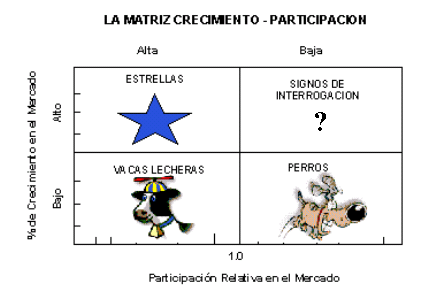 CUADRO N° 33: Producto Estrella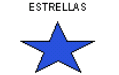 Como lo muestra el gráfico el producto Estrella de la distribuidora es el colchón Imperial de Resortes de la línea Chaide.Hay que resaltar que el precio de este colchón es similar al precio que ofrece un colchón de parecidas características de la marca Paraíso, llamado Renova; con la diferencia de que el colchón Imperial posee mayor calidad por estar fabricado con resortes que le dan mayor durabilidad y confort que otras marcas de colchones ofrecen.Este colchón es ideal para personas de mediano peso (hasta 140 lbs.) y estatura común (hasta170 CMS) en la población ecuatoriana, obteniendo así  una gran participación en el mercado y un alto crecimiento.Es necesario considerar que este producto es utilizado por la empresa como una barrera que impide que la competencia aumente en  participación de mercado.Elaborado por las autorasCUADRO N° 34: Producto Interrogación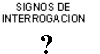 Como producto interrogación se encuentra el colchón Grand Palais.  Este producto está fabricado por “Chaide y Chaide” en su totalidad con materiales importados de Estados Unidos y Europa. Es el colchón de más alta calidad y finura que brinda el máximo lujo y confort a los consumidores.  Su precio hace que no esté al alcance de todos, teniendo una baja participación en el mercado, pero por su gran tecnología y beneficios  ofrecidos tiene un alto porcentaje de crecimiento.Elaborado por las AutorasCUADRO N° 35: Producto Perro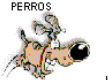 El colchón Royal Confort de la línea Chaide es considerado en ESBIN S.A. como su producto perro, debido a que tiene baja participación y bajo crecimiento en el mercado.  Este colchón no ha aumentado su crecimiento de venta en los últimos años, pero se lo mantiene porque forma parte de la gran variedad de colchones que ofrece la empresa y debido también a que satisface las necesidades de un pequeño grupo de consumidores.Elaborado por las AutorasCUADRO N° 36: Producto Vaca Lechera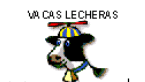 El producto vaca lechera  de ESBIN SA., es el Colchón Estándar Confort, el cual forma parte de la línea económica Chaide.  Su precio lo hace accesible a una gran parte del mercado lo que genera efectivo a la empresa. Elaborado por las AutorasComo se ha resaltado, los diferentes modelos y características que poseen los colchones que comercializa ESBIN SA., le permiten crear barreras que impiden el crecimiento del nivel de ventas de las distribuidoras de la competencia  en el mercado.3.4.2.- PosicionamientoComo ya se dijo anteriormente en el análisis de la competencia, ESBIN SA., por sus estrategias creadas se distingue de modo favorable de sus competidores, ya que se encuentra posicionado en la mente y corazones de los consumidores por su gran surtido de productos, precios y servicios.3.4.3.- SegmentaciónLa distribuidora ESBIN SA., ha segmentado su mercado de acuerdo a características psicográficas; es decir, tomando en cuenta, la clase social y grupos de referencias a la que pertenece sus consumidores y clientes potenciales.Los colchones por su calidad, confort y durabilidad, satisfacen las necesidades específicas generadas en cada uno de los estratos sociales.A continuación se muestra un cuadro de la segmentación de mercado de los productos Chaide según los estratos sociales.CUADRO N° 37: Segmentos de mercado según estratos sociales. Fuente:  Información cruzada INECHay que resaltar que los resultados obtenidos de la segmentación de mercado según los estratos sociales de los productos “Chaide y Chaide”, estuvieron basados en los tipos y los precios de los colchones que adquirieron los consumidores finales según las subdistribuidoras en el año 2002.  Es decir, según en donde están ubicadas las subdistribuidoras, la demanda de los colchones varían.Existen subdistribuidoras que por su ubicación satisfacen la demanda de los consumidores identificados en el estrato social medio alto, mientras que otras subdistribuidoras venden mayormente colchones que satisfacen la demanda y las necesidades de los estratos bajos.Se considera que las compras efectuadas en las subdistribuidoras ubicadas dentro del perímetro de las ciudades son realizadas por consumidores de estratos medios y altos.  Mientras que las compras efectuadas en subdistribuidoras en pequeños cantones son realizadas por estratos bajos.3.4.4.- Análisis De Las 4 PPor medio de este análisis se podrá identificar las tácticas que ejecuta la empresa ESBIN SA. para cumplir con sus objetivos.PRODUCTO:Gracias a la continua innovación de los   productos Chaide y Chaide, la empresa en estudio ha logrado mantener estable sus niveles de aceptación y ventas en el mercado.La alta gama de colchones que ofrece esta marca en el mercado, permite que los colchones sean adquiridos   velozmente por los primeros consumidores y por otros que quieren seguir a los pioneros, lógicamente, al escuchar buenos comentarios del bien, sin permitir que crezca su competencia.  ESBIN SA mantiene inalterable la distribución y sus precios desde el año 2001, con una mejor calidad del producto, facilitando su entrada a nuevos segmentos de mercado. PRECIO:La distribuidora ESBIN SA., por formar parte  de la empresa “Chaide y Chaide”, como se mencionó anteriormente ejecuta una política de precios determinados directamente por los administradores de la fábrica en Quito.La empresa maneja como se mencionó anteriormente una lista de precios, los cuales van acorde a las características especificas de cada producto.La distribuidora ESBIN SA tiene la capacidad para conceder créditos a sus clientes, es decir los subdistribuidores,  dependiendo de los volúmenes de venta, los cuales pueden ser  desde una docena de colchones en adelante. Los planes de crédito que la distribuidora ESBIN SA. ofrece son los siguientes:Si la compra se realiza al contado, el descuento que otorga la distribuidora es del 13% del valor total de la venta.Si la venta tiene un plazo de 15 – 30 días, el descuento otorgado es del 12%.Existe un descuento del 10% para las ventas realizadas en un plazo de 30 días.En el caso que el plazo sea de 30 – 60 días, el descuento es del 8%.Y si el plazo va de 60 – 90 días, el descuento es del 6%. COMUNICACION:La empresa ESBIN SA., no realiza ningún gasto por concepto de publicidad, es la matriz de “Chaide y Chaide” en Quito, la encargada de la publicidad en radio, televisión y prensa escrita a nivel Nacional.Pero se pudo conocer a través de la administración de ESBIN S.A., que  “Chaide y Chaide” invierte $200.000 anuales en publicidad en la agencia Rivas y Herrera.ESBIN SA sólo se encarga del merchandising en los puntos de venta directos  que tiene a su cargo, como lo son los locales de Mall del Sol, Garzocentro y el ubicado en el propio local de ESBIN SA.  Y cada subdistribuidor realiza su propio gasto por concepto de publicidad en sus puntos de venta.En los puntos de venta directos que sólo existen en Quito y Guayaquil se utiliza publicidad a través de catálogos.  Estos puntos de venta les sirven a  los administradores de la empresa Chaide. como un parámetro para medir la satisfacción que obtiene un cliente al adquirir un colchón.DISTRIBUCION:ESBIN SA.,  tiene a su cargo la distribución de productos “Chaide y Chaide”; es decir, al año ESBIN S.A. distribuye cerca de 120.000 colchones al año en las siguientes provincias: Guayas, Los Ríos, Manabí,  Loja y  El Oro.  La planta de Quito se encarga de la distribución directa de aproximadamente 180.000 colchones al año en el resto del país.CAPITULO 4.-  REINGENIERIA FINANCIERAEl objetivo de analizar los Balances Generales y  los Estados de Resultados de la empresa, es conocer la situación financiera en los últimos años.  Y por medio de la reingeniería corregir las posibles fallas en el control financiero que estén ocurriendo en la empresa.  Los Balances Generales y los Estados de Resultados fueron proporcionados por la jefa del departamento financiero.A continuación se detallará en forma resumida el análisis realizado y los resultados obtenidos.4.1.- Balance General Para analizar los Balances Generales de la empresa de los últimos 3 años se utilizó como herramienta las razones financieras con lo cual se pudo conocer que en la actualidad ESBIN S.A. no posee capacidad para cumplir con posibles obligaciones a corto plazo, por un bajo nivel en sus activos circulantes, los cuales serían necesarios para cumplir con los pagos generados por un posible endeudamiento.  Aunque en el último año su nivel de liquidez ha mejorado; es decir, se ha incrementado el valor en efectivo y las cuentas por cobrar.    Además, por medio del análisis se conoció que la empresa posee un bajísimo margen de protección en caso de que se contraigan los activos totales de la empresa o de que existan pérdidas, y esto se debe a que los acreedores aportan con un porcentaje mayor que el capital que aportan los pequeños accionistas de la empresa.   Estos resultados indican que la empresa posee riesgo financiero. El análisis también demostró que la empresa posee un bajo margen de utilidad en la venta de los productos por encima de sus costos, y esto se debe a que la empresa no tiene la capacidad de fijar los precios de los colchones, ya que como se ha mencionado anteriormente, es “Chaide y Chaide”  quien impone los precios a la distribuidora.Un punto a favor que posee la empresa, es que existe una correcta administración de las cuentas por cobrar, puesto que los resultados demostraron que existe un bajo tiempo entre la venta típica y la recaudación de efectivo.  A pesar de que el valor generado por las cuentas por cobrar no es suficiente para que la empresa  brinde un mayor margen de protección a los acreedores.4.2.- Estado De ResultadoLa empresa ESBIN S.A. basa sus  ingresos principalmente en las comisiones ganadas por la venta de colchones y registra gastos por motivo de ventas, administración, y otros.A continuación se muestra los estados de resultado resumidos del año 2001 y 2002.Cuadro N° 38: Estado de Pérdidas y Ganancias Resumidos del 2001Fuente: Jefa del Departamento FinancieroCuadro N° 39: Estado de Pérdidas y Ganancias Resumidos del 2002Fuente: Jefa del Departamento FinancieroSe puede observar en los estados de resultado que el ingreso operativo de la empresa está conformado en un 99%  por las comisiones ganadas por la venta de los colchones. Por este motivo es necesario darles un especial análisis.En el año 2001 las comisiones ganadas tuvieron un aumento del 1% comparándolas con las alcanzadas en el año 2000. El monto alcanzado por comisiones ganadas en el año 2001 fue del  $460.078.94.  Y en el  año 2002 se registró un incremento del 2% por comisiones ganadas. El monto alcanzado fue de $477.286.85.A continuación se muestra en detalle el total de ingresos generados por comisiones ganadas en el año 2001 y 2002.Cuadro N° 40: Análisis de la Cuenta Comisiones GanadasCuadro N° 41: ANALISIS DE LA CUENTA COMISIONES GANADASHay que recalcar que la empresa no ha incrementado los precios de los colchones desde el año 2001,  ya que no ha recibido la autorización de la productora de los colchones. Por este motivo los incrementos logrados por comisiones ganadas se deben exclusivamente a un aumento del número de colchones vendidos por la empresa y no a un aumento de los precios.La empresa espera que para el año 2003 los ingresos alcancen un aumento del 2%, por el comportamiento que han tenido las ventas hasta el mes de mayo.A continuación se detallan las comisiones ganadas hasta el mes de mayo del año 2003.Cuadro N° 42: ANALISIS DE LA CUENTA COMISIONES GANADASPara finalizar este breve análisis, se puede observar que los gastos en el año 2001 se mantuvieron estables, mientras que en el año 2002 estos se incrementaron en más del 5%.Tomando en consideración el comportamiento de los ingresos y gastos de la empresa, así como el nivel de inflación vigente en nuestro país se realizó la  proyección los Estados de Resultado para los próximos 6 años.La tasa constante utilizada para la proyección es del 10%, e incluye un nivel esperado de inflación y un nivel esperado de crecimiento conservador para la empresa.A continuación se muestra el nivel esperado de inflación y el nivel esperado de crecimiento de  la empresa para los próximos 6 años.Cuadro N° 43: Tasa de Proyección                              Elaborado por las AutorasTomando en consideración la tasa del 10%, se procedió a realizar la proyección de los Estados de Resultados, para obtener así la utilidad esperada de la empresa de los próximos 6 años.Cuadro N° 43: Utilidad del Ejercicio Proyectada para los próximos 6 añosExpresado en DólaresElaborada por las Autoras4.3.- Proyección De Las VentasLa proyección de las ventas se realizó tomando como base  las comisiones por venta ganadas en el año 2002. También las comisiones por venta fueron proyectadas a una tasa de crecimiento del 10%, la cual incluye una tasa de crecimiento esperada más una tasa conservadora de crecimiento para la empresa.A continuación se muestra un cuadro de las comisiones ganadas por la venta de  colchones de 2 plazas más representativos para la empresa.  Cuadro N° 44 :  Comisiones por  ventas ganadas por colchones de 2 plazas.			   Fuente: Jefa del Departamento Financiero.El resultado de la proyección de las ventas es el siguiente:Cuadro N° 45  : Proyección de Comisiones GanadasElaborado por las Autoras4.4.- Costo de CapitalEn nuestro país no existe información acerca del costo de capital de las empresas dedicadas a la producción y comercialización de colchones. Por este motivo se  recopiló  información de la empresa estadounidense Restonic Mattress, por ser una empresa  productora y distribuidora de colchones, que brinda asesoría técnica en la elaboración de los colchones “Chaide y Chaide.”Para el cálculo del costo de capital se procedió a utilizar el modelo de fijación de activos de capital (CAPM), un modelo que describe la relación existente entre riesgo y rendimiento esperado. Donde el rendimiento esperado de un valor es la tasa libre de riesgo más una prima basada en el riesgo sistemático del valor.En el modelo CAPM se asume que los mercados financieros son eficientes y que los inversionistas, como conjunto están diversificados en forma eficiente, y dan poca importancia al riesgo no sistemático.  Por lo tanto el rendimiento requerido para una acción j lo define como:Rj = Ri  + (Rm + Ri  )jDonde:Ri: Tasa libre de riesgo Rm : Rendimiento esperado para el portafolio de marcado.j: Coeficiente beta para la acción j.El cálculo del retorno del mercado se basó en  el retorno promedio histórico de 100 datos mensuales del índice  Standard&Poors 500, y la tasa libre de riesgo en los T bills a 90 días del gobierno norteamericano y el beta conocido de la empresa, tomados de yahoo finance. Los datos se muestran en el Anexo de este capítulo.Asumiendo los resultados que muestran queRi: 0.00365557Rm : 0.00925914j: 0.52Y reemplazando en la ecuación obtenemos:Rj = Ri  + (Rm + Ri  )jRi = 0.00365557 + ( 0,00925914 – 0,00365557 )*0.52Ri = 0.65%Luego se procedió a anualizar la tasa:Ri = (0.0065*12)=0.078Ri  = 7.8%Ri= (1+0.078/12)12  - 1Ri= 0.0808Ri= 8.08%La conversión de la tasa nos dio un resultado de  Ri = 8.08%, pero esta tasa al ser de una empresa extranjera, necesitará ser adaptada a las situaciones del Ecuador.Para el ajuste se usó la variable Riesgo País que es del 9,8% , pero tomando únicamente el valor diferencial entre el Riesgo país del Ecuador con el riesgo país de  EEUU.  Tenemos que: 0.098- 0.00365557=0.0943445Por este motivo un inversionista necesitará una tasa Ri =8.08% + 9.43%= 17.51% para aceptar una inversión en una empresa como la que está en un estudio._______Van Horne, James, 1995.  “Administración Financiera”, pág. 71, Décima Edición:  Pearson Educación.www.bce.gov.ec.  Boletines del Banco Central.4.5.- Flujo De EfectivoLuego de realizar la proyección de los estados de resultado para los próximos 6 años, se procedió a elaborar los  Estados de Flujo de Efectivo tomando en consideración todas las entradas y salidas de efectivo a partir del año 2002.Cuadro N° 46  :  Flujo de Efectivo del año 2002      Fuente: Jefa del Departamento Financiero.La proyección de los flujos de Efectivo se realizó tomando como base el flujo de efectivo del 2002 y una tasa esperada del 10%.Los flujos obtenidos al final de cada año  son:Elaborado por la AutorasUtilizando la tasa calculada anteriormente para descontar los flujos (17.51%), se procedió a calcular el Valor Actual Neto (VAN) y la Tasa Interna de Retorno (TIR) de este proyecto teniendo los siguientes resultados:VAN = $ 78.910,21TIR = 84%Con lo cual podemos decir que se acepta el proyecto dado que el VAN>0.Además se realizó un análisis de sensibilidad, tomando en cuenta un incremento del 5% en el volumen de venta de  los colchones más comercializados de 2 plazas, asumiendo que los precios  permanecerán sin variación en los próximos años. El siguiente cuadro muestra el cálculo realizado para proyectar el nuevo flujo de efectivo.Cuadro N° 48  :  Incremento del 5% en el volumen de ventaElaborado por las AutorasEl nuevo flujo de efectivo considerando la variación del 5% en el volumen de ventas es:Elaborado por las AutorasEl aumento del 5% de los volúmenes de venta de los colchones produjo un VAN= 112.487,37  y TIR= 101%.Finalmente se realizó un análisis de sensibilidad, tomando en cuenta una disminución del 5% en el volumen de venta de  los colchones más comercializados de 2 plazas, asumiendo que los precios de los colchones se incrementarán en los próximos años. El siguiente cuadro muestra el cálculo realizado para proyectar el nuevo flujo de efectivo.Cuadro N° 50  :  Disminución del 5% en el volumen de ventaElaborado por las AutorasEl nuevo flujo de efectivo considerando una disminución del 5% en el volumen de ventas es:Elaborado por las AutorasUna disminución del 5% de los volúmenes de venta dio VAN= 50.526,17  y TIR= 65%.Con los resultados obtenidos de la proyección de los flujos de efectivo, se puede concluir que la inversión que se está recomendando a la empresa es relativamente pequeña comparando con el efectivo que la empresa espera tener en los próximos años; es decir, que la empresa recuperará rápidamente la inversión.CAPITULO 5.- CONCLUSIONES Y RECOMENDACIONES5.1.- Tiempo De Aplicación De La ReingenieríaPara poder aplicar una Reingeniería, primero se realizó el análisis de la situación actual de la empresa y la identificación de sus problemas, esta evaluación tomó aproximadamente 3 meses por las dificultades en la obtención de la información de los procesos que se realizan dentro de la empresa.  Se estima según el análisis realizado de la empresa, que está en capacidad de poner en marcha la reingeniería, comenzando con los correctivos que se han propuesto que le significaría una pequeña inversión a la empresa.5.2.- Costo De Aplicación De La ReingenieríaSe ha calculado que la empresa deberá incurrir en un gasto aproximado de 39000 dólares por la compra de 2 montacargas, que le permitirá a sus empleados un mejor desempeño en el área operativa.También se ha calculado que la contratación de un técnico que atienda los reclamos por fallas en el producto tendrá un costo aproximado de 8000 dólares al año para la empresa. Este valor incluirá la remuneración, los beneficios sociales por ley y los beneficios empresariales que otorga la empresa. 5.3.- Principales resultados obtenidos de la ReingenieríaEn ESBIN SA se realizó un análisis que permitió identificar los  problemas existentes y proponer a estos soluciones, para mejorar su estructura organizacional y  sus procesos.Por medio del análisis se conoció que la empresa no está en capacidad de hacer inversiones, debido a su situación financiera; por lo que se han propuesto correctivos que no implican mayor gasto.A  continuación se resume las soluciones propuestas a los problemas que enfrenta la empresa.En el área administrativa con el propósito de darle dirección y sentido a las actividades que se cumplen dentro de la empresa, se propuso realizar una planeación estratégica, donde se definió cual será  la misión, la visión, los objetivos y la meta que desea alcanzar la empresa.También se realizó un diseño, de la estructura organizacional de la empresa, que permitirá mostrar los departamentos de la organización, así como el nivel jerárquico del personal que labora en la empresa.Dentro del área operativa se realizó un análisis de la capacidad de almacenamiento con que cuenta la empresa, el cual demostró que la empresa puede reducir sus gastos por arriendo si utiliza adecuadamente sus bodegas. La propuesta surgió por la necesidad que tiene la empresa de maximizar una inversión realizada hace poco tiempo en la adecuación de sus instalaciones, incluida las bodegas.Tomando en cuenta la propuesta de la utilización de toda el área de almacenamiento de la empresa, se propuso la compra de 2 montacargas que permitirán que las personas encargadas de la bodega realicen más eficientemente su trabajo.Con el fin de mejorar el proceso de verificación de reclamos por fallas en los colchones, se propuso contratar un técnico. Esta contratación evitará molestias a los reclamantes que tiene que esperar que la revisión de las fallas de los colchones se realice en Quito.En el área financiera se sugirió que dentro de la empresa, las personas encargadas de analizar las finanzas lleven un control de los  estados financieros. ya que se encontró  que un problema ocasionado por la falta del análisis de los estados financieros, es el alto nivel de cuentas por pagar que posee la empresa. Este nivel de cuentas por pagar  le impide a la empresa acceder a un préstamo  bancario si lo necesitara.  Para evitar problemas similares  se propuso que el control de  los estados financieros, puede ser a través de ratios, que permiten analizar las cuentas que conforman los estados, así como los niveles de liquidez, rentabilidad, actividad y cobertura que posee la empresa.5.4.- RecomendacionesA pesar que se conoce que ESBIN SA no es una empresa que esté afrontando grandes problemas al interior de su organización, se recomienda que se realicen los correctivos necesarios para solucionar los problemas existentes.La empresa debe optimizar los recursos que posee tratando de evitar gastos innecesarios. De esta manera se estará preparando para evitar cualquier adversidad que se presente en el futuro.Y finalmente se recomienda que constantemente se realice un monitoreo de del desempeño del personal, las actividades que éstos realizan y de los procesos que se llevan a cabo en el interior de la empresa.  Así la empresa podrá solucionar en un menor tiempo y  a un menor costo las posibles fallas que se pueden estar cometiendo.ESTADO DE PERDIDAS Y GANANCIAS RESUMIDO A DICIEMBRE 31 DEL 2001ESTADO DE PERDIDAS Y GANANCIAS RESUMIDO A DICIEMBRE 31 DEL 2001ESTADO DE PERDIDAS Y GANANCIAS RESUMIDO A DICIEMBRE 31 DEL 2001ESTADO DE PERDIDAS Y GANANCIAS RESUMIDO A DICIEMBRE 31 DEL 2001ESTADO DE PERDIDAS Y GANANCIAS RESUMIDO A DICIEMBRE 31 DEL 2001ESTADO DE PERDIDAS Y GANANCIAS RESUMIDO A DICIEMBRE 31 DEL 2001ESTADO DE PERDIDAS Y GANANCIAS RESUMIDO A DICIEMBRE 31 DEL 20014000000INGRESOS464154,624101000COMISIONES GANADASCOMISIONES GANADAS460078,944201000OTROS INGRESOSOTROS INGRESOS4075,685000000GASTOS 436529,295100000GASTOS ADMINISTRATIVOSGASTOS ADMINISTRATIVOSGASTOS ADMINISTRATIVOS106947,685200000GASTOS DE VENTASGASTOS DE VENTAS327516,435300000GASTOS FINANCIEROSGASTOS FINANCIEROS2,395400000OTROS GASTOSOTROS GASTOS161,35402000GASTOS NO DEDUCIBLESGASTOS NO DEDUCIBLESGASTOS NO DEDUCIBLES1901,49UTILIDAD ANTES DE IMPUESTOS Y PARTICIPACION TRABAJADORESUTILIDAD ANTES DE IMPUESTOS Y PARTICIPACION TRABAJADORESUTILIDAD ANTES DE IMPUESTOS Y PARTICIPACION TRABAJADORESUTILIDAD ANTES DE IMPUESTOS Y PARTICIPACION TRABAJADORESUTILIDAD ANTES DE IMPUESTOS Y PARTICIPACION TRABAJADORES27625,33( - ) PARTICIPACION 15% TRABAJADORES( - ) PARTICIPACION 15% TRABAJADORES( - ) PARTICIPACION 15% TRABAJADORES( - ) PARTICIPACION 15% TRABAJADORES( - ) PARTICIPACION 15% TRABAJADORES4143,7995( - ) IMPUESTO A LA RENTA( - ) IMPUESTO A LA RENTA( - ) IMPUESTO A LA RENTA( - ) IMPUESTO A LA RENTA( - ) IMPUESTO A LA RENTA5870,38263UTILIDAD NETAL DEL EJERCICIO AÑO 2001UTILIDAD NETAL DEL EJERCICIO AÑO 2001UTILIDAD NETAL DEL EJERCICIO AÑO 2001UTILIDAD NETAL DEL EJERCICIO AÑO 2001UTILIDAD NETAL DEL EJERCICIO AÑO 200117611,1479ESTADO DE PERDIDAS Y GANANCIAS A DICIEMBRE 31 DEL 2002ESTADO DE PERDIDAS Y GANANCIAS A DICIEMBRE 31 DEL 2002ESTADO DE PERDIDAS Y GANANCIAS A DICIEMBRE 31 DEL 2002ESTADO DE PERDIDAS Y GANANCIAS A DICIEMBRE 31 DEL 2002ESTADO DE PERDIDAS Y GANANCIAS A DICIEMBRE 31 DEL 2002ESTADO DE PERDIDAS Y GANANCIAS A DICIEMBRE 31 DEL 2002ESTADO DE PERDIDAS Y GANANCIAS A DICIEMBRE 31 DEL 20024000000INGRESOSUS$482.630,654101000COMISIONES GANADASCOMISIONES GANADAS477286,854201000OTROS INGRESOSOTROS INGRESOS5343,85000000GASTOS US$436043,235100000GASTOS ADMINISTRATIVOSGASTOS ADMINISTRATIVOSGASTOS ADMINISTRATIVOS142710,475200000GASTOS DE VENTASGASTOS DE VENTAS287992,345300000GASTOS FINANCIEROSGASTOS FINANCIEROS5,545400000OTROS GASTOSOTROS GASTOS458,365402000GASTOS NO DEDUCIBLESGASTOS NO DEDUCIBLESGASTOS NO DEDUCIBLES4876,52UTILIDAD ANTES DE IMPUESTOS Y PARTICIPACION TRABAJADORESUTILIDAD ANTES DE IMPUESTOS Y PARTICIPACION TRABAJADORESUTILIDAD ANTES DE IMPUESTOS Y PARTICIPACION TRABAJADORESUTILIDAD ANTES DE IMPUESTOS Y PARTICIPACION TRABAJADORESUTILIDAD ANTES DE IMPUESTOS Y PARTICIPACION TRABAJADORESUS$46587,42( - ) PARTICIPACION 15% TRABAJADORES( - ) PARTICIPACION 15% TRABAJADORES( - ) PARTICIPACION 15% TRABAJADORES( - ) PARTICIPACION 15% TRABAJADORES( - ) PARTICIPACION 15% TRABAJADORESUS$6988,113( - ) IMPUESTO A LA RENTA( - ) IMPUESTO A LA RENTA( - ) IMPUESTO A LA RENTA( - ) IMPUESTO A LA RENTA( - ) IMPUESTO A LA RENTAUS$9899,82675UTILIDAD NETAL DEL EJERCICIO AÑO 2002UTILIDAD NETAL DEL EJERCICIO AÑO 2002UTILIDAD NETAL DEL EJERCICIO AÑO 2002UTILIDAD NETAL DEL EJERCICIO AÑO 2002UTILIDAD NETAL DEL EJERCICIO AÑO 200229699,4803 ========A Diciembre 31 del 2001A Diciembre 31 del 2001A Diciembre 31 del 2001MESESTOTAL DE INGRESOSENERO42.912,81FEBRERO28901,6MARZO32347,86ABRIL33599,65MAYO35843JUNIO50314,68JULIO29123,49AGOSTO36632,69SEPTIEMBRESEPTIEMBRE38949,98OCTUBRE41782,11NOVIEMBRENOVIEMBRE36565,2DICIEMBRE53105,87TOTAL460.078,94Fuente: Departamento de VentasA Diciembre 31 del 2002A Diciembre 31 del 2002A Diciembre 31 del 2002MESESTOTAL DE INGRESOSENERO44253,84FEBRERO29392,35MARZO35576,18ABRIL34309,61MAYO36553,41JUNIO49248,01JULIO30052,53AGOSTO35749,84SEPTIEMBRESEPTIEMBRE39033,88OCTUBRE43918,15NOVIEMBRENOVIEMBRE39897,51DICIEMBRE59301,55TOTAL477286,86Fuente: Departamento de VentasA Mayo 31 del 2003A Mayo 31 del 2003MESESTOTAL DE INGRESOSENERO45908,7FEBRERO31599,07MARZO37307,86ABRIL38669,82MAYO43153,65JUNIO60737,55JULIOAGOSTOSEPTIEMBRESEPTIEMBRESEPTIEMBREOCTUBRENOVIEMBRENOVIEMBRENOVIEMBREDICIEMBREDICIEMBRETOTALTOTAL257376,65Fuente: Departamento de VentasFuente: Departamento de VentasAÑOS NIVEL ESPERADO DE INFLACIONNIVEL ESPERADO DE CRECIMIENTO DE LA EMPRESATASA DE PROYECCION20037,50%2,50%10%20047,25%2,75%10%20057,00%3%10%20066,75%3,25%10%20076,50%3,50%10%20086,25%3,75%10%AñoUtilidad del Ejercicio200332.672,25200435.939,47200539.533,42200643486,7612200747835,4373200852618,981Año 2002Tipo de colchónAproximación del número de colchones vendidosComisiones ganadasImperial de Resortes1258047.885,77Continental de lujo738041.907,33Restapedic650045.630,00Restonic Gold487349.867,85Restonic Excellent521960.900,51Royal Confort712523.341,50Años200320042005200620072008Comisiones525015,535577517,089635268,797698795,677768675,245845542,769Ingresos operacionales(A)Ingresos operacionales(A)477286,85Comisiones por ventasComisiones por ventas477286,85Egresos operacionales(B)Egresos operacionales(B)287992,34Gastos por ventasGastos por ventas287992,34Flujo operacional ( C )Flujo operacional ( C )189294,51Ingresos no operacionales(D)Ingresos no operacionales(D)Ingresos no operacionales(D)5343,8Otros ingresos5343,8Egresos no operacionales ( E )Egresos no operacionales ( E )Egresos no operacionales ( E )164934,81Gastos de administraciónGastos de administración142710,47Gastos FinancierosGastos Financieros1,52Otros Gastos5334,88Pago de participación de utilidad 15%Pago de participación de utilidad 15%Pago de participación de utilidad 15%6988,113Pago del impuesto a la rentaPago del impuesto a la renta9899,82675Costo del estudio de factibilidadCosto del estudio de factibilidadCosto del estudio de factibilidad0Flujo no operacional ( F)Flujo no operacional ( F)-159591,01Flujo neto generado(G)Flujo neto generado(G)29703,5002Saldo inicial de cajaSaldo inicial de caja650Saldo final de cajaSaldo final de cajaCuadro N° 47 : Proyección del Flujo de Efectivo al 10%Cuadro N° 47 : Proyección del Flujo de Efectivo al 10%Cuadro N° 47 : Proyección del Flujo de Efectivo al 10%Cuadro N° 47 : Proyección del Flujo de Efectivo al 10%Cuadro N° 47 : Proyección del Flujo de Efectivo al 10%Cuadro N° 47 : Proyección del Flujo de Efectivo al 10%Cuadro N° 47 : Proyección del Flujo de Efectivo al 10%Cuadro N° 47 : Proyección del Flujo de Efectivo al 10%AÑOS2002200320042005200620072008Ingresos operacionales (A)477.286,85525.015,54577.517,09635.268,80698.795,68768.675,24845.542,77Comisiones por ventas477.286,85525.015,54577.517,09635.268,80698.795,68768.675,24845.542,77Egresos operacionales  (B)287.992,34316.791,57348.470,73383.317,80421.649,58463.814,54510.196,00Gastos por ventas287.992,34316.791,57348.470,73383.317,80421.649,58463.814,54510.196,00Flujo operacional      ( C )189.294,51208.223,96229.046,36251.950,99277.146,09304.860,70335.346,77Ingresos no operacionales (D)5.343,805.878,186.466,007.112,607.823,868.606,249.466,87Otros ingresos5.343,805.878,186.466,007.112,607.823,868.606,249.466,87Egresos no operacionales ( E )164.934,81183.028,29199.571,12219.528,23241.481,05265.629,16292.192,08Gastos de administración142.710,47156.981,52172.679,67189.947,64208.942,40229.836,64252.820,30Gastos Financieros1,521,671,842,022,232,452,69Otros Gastos5.334,885.868,376.455,207.100,737.810,808.591,889.451,07Pago de participación de utilidad 15%6.988,117.686,928.455,629.301,1810.231,3011.254,4312.379,87Pago del impuesto a la renta9.899,8310.889,8111.978,7913.176,6714.494,3415.943,7717.538,15Costo del estudio de factibilidad0,001.600,000,000,000,000,000,00Flujo no operacional ( F)-159.591,01-177.150,11-193.105,12-212.415,63-233.657,20-257.022,92-282.725,21Flujo neto generado(G)29.703,5031.073,8535.941,2439.535,3643.488,8947.837,7852.621,56Saldo inicial de caja650,00800,00880,00968,001.064,801.171,281.288,41Saldo final de caja30.503,5031.953,8536.909,2440.600,1644.660,1749.126,19AÑOS200320042005200620072008Proyección de Comisiones Ganadas (10%)        A525.015,54577.517,09635.268,80698.795,68768.675,24845.542,77Comisiones de venta por los colchones mas comercializados (+5%)283.009,60297.160,08312.018,09327.618,99343.999,94361.199,94Variación de las comisiones de venta de los colchones mas comercializado entre cada año                         B13.476,6514.150,4814.858,0015.600,9016.380,9517.200,00Comisiones Ganadas totales                  A + B538.492,18591.667,57650.126,80714.396,58785.056,19862.742,77Cuadro N° 49  : Nuevo Flujo de EfectivoCuadro N° 49  : Nuevo Flujo de EfectivoCuadro N° 49  : Nuevo Flujo de EfectivoCuadro N° 49  : Nuevo Flujo de EfectivoCuadro N° 49  : Nuevo Flujo de EfectivoCuadro N° 49  : Nuevo Flujo de EfectivoCuadro N° 49  : Nuevo Flujo de EfectivoAÑOS200320042005200620072008Ingresos operacionales (A)538.492,18591.667,57650.126,80714.396,58785.056,19862.742,77Comisiones por ventas538.492,18591.667,57650.126,80714.396,58785.056,19862.742,77Egresos operacionales  (B)316.791,57348.470,73383.317,80421.649,58463.814,54510.196,00Gastos por ventas316.791,57348.470,73383.317,80421.649,58463.814,54510.196,00Flujo operacional      ( C )221.700,61243.196,84266.809,00292.747,00321.241,65352.546,77Ingresos no operacionales (D)5.878,186.466,007.112,607.823,868.606,249.466,87Otros ingresos5.878,186.466,007.112,607.823,868.606,249.466,87Egresos no operacionales ( E )183.028,29199.571,12219.528,23241.481,05265.629,16292.192,08Gastos de administración156.981,52172.679,67189.947,64208.942,40229.836,64252.820,30Gastos Financieros1,671,842,022,232,452,69Otros Gastos5.868,376.455,207.100,737.810,808.591,889.451,07Pago de parcipación de utilidad 15%7.686,928.455,629.301,1810.231,3011.254,4312.379,87Pago del impuesto a la renta10.889,8111.978,7913.176,6714.494,3415.943,7717.538,15Costo del estudio de factibilidad1.600,000,000,000,000,000,00Flujo no operacional      ( F)-177.150,11-193.105,12-212.415,63-233.657,20-257.022,92-282.725,21Flujo neto generado(G)44.550,5050.091,7254.393,3659.089,8064.218,7369.821,56Saldo inicial de caja800,00880,00968,001.064,801.171,281.288,41Saldo final de caja30.503,5045.430,5051.059,7255.458,1660.261,0865.507,14AÑOS200320042005200620072008Proyección de Comisiones Ganadas (10%)        A525.015,54577.517,09635.268,80698.795,68768.675,24845.542,77Comisiones de venta por los colchones mas comercializados (-5%)256.056,31243.253,49231.090,82219.536,28208.559,46198.131,49Variación de las comisiones de venta de los colchones mas comercializado entre cada año                         B-13.476,65-12.802,82-12.162,67-11.554,54-10.976,81-10.427,97Comisiones Ganadas totales                  A + B511.538,89564.714,27623.106,12687.241,14757.698,43835.114,80AÑOS200320042005200620072008Ingresos operacionales (A)511.538,89564.714,27623.106,12687.241,14757.698,43835.114,80Comisiones por ventas511.538,89564.714,27623.106,12687.241,14757.698,43835.114,80Egresos operacionales  (B)316.791,57348.470,73383.317,80421.649,58463.814,54510.196,00Gastos por ventas316.791,57348.470,73383.317,80421.649,58463.814,54510.196,00Flujo operacional      ( C )194.747,31216.243,54239.788,32265.591,55293.883,89324.918,80Ingresos no operacionales (D)5.878,186.466,007.112,607.823,868.606,249.466,87Otros ingresos5.878,186.466,007.112,607.823,868.606,249.466,87Egresos no operacionales ( E )183.028,29199.571,12219.528,23241.481,05265.629,16292.192,08Gastos de administración156.981,52172.679,67189.947,64208.942,40229.836,64252.820,30Gastos Financieros1,671,842,022,232,452,69Otros Gastos5.868,376.455,207.100,737.810,808.591,889.451,07Pago de parcipación de utilidad 15%7.686,928.455,629.301,1810.231,3011.254,4312.379,87Pago del impuesto a la renta10.889,8111.978,7913.176,6714.494,3415.943,7717.538,15Costo del estudio de factibilidad1.600,000,000,000,000,000,00Flujo no operacional      ( F)-177.150,11-193.105,12-212.415,63-233.657,20-257.022,92-282.725,21Flujo neto generado(G)17.597,2023.138,4227.372,6831.934,3536.860,9742.193,59Saldo inicial de caja800,00880,00968,001.064,801.171,281.288,41Saldo final de caja30.503,5018.477,2024.106,4228.437,4833.105,6338.149,38